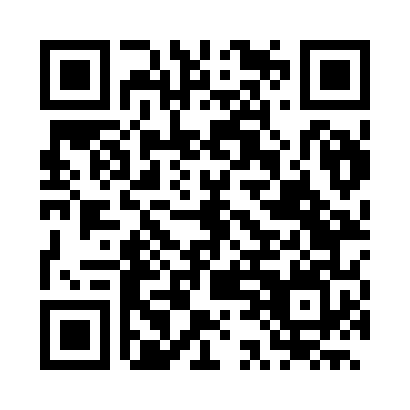 Prayer times for Humaita, BrazilWed 1 May 2024 - Fri 31 May 2024High Latitude Method: NonePrayer Calculation Method: Muslim World LeagueAsar Calculation Method: ShafiPrayer times provided by https://www.salahtimes.comDateDayFajrSunriseDhuhrAsrMaghribIsha1Wed5:026:1412:093:316:047:122Thu5:026:1412:093:306:047:113Fri5:026:1412:093:306:047:114Sat5:026:1412:093:306:037:115Sun5:026:1412:093:306:037:116Mon5:026:1412:093:306:037:117Tue5:026:1412:093:306:037:118Wed5:026:1412:093:306:037:119Thu5:026:1512:083:306:027:1110Fri5:026:1512:083:306:027:1011Sat5:026:1512:083:306:027:1012Sun5:026:1512:083:306:027:1013Mon5:026:1512:083:306:027:1014Tue5:026:1512:083:306:027:1015Wed5:026:1512:083:306:027:1016Thu5:026:1512:083:306:017:1017Fri5:036:1612:093:306:017:1018Sat5:036:1612:093:306:017:1019Sun5:036:1612:093:306:017:1020Mon5:036:1612:093:306:017:1021Tue5:036:1612:093:306:017:1022Wed5:036:1712:093:306:017:1023Thu5:036:1712:093:306:017:1024Fri5:036:1712:093:306:017:1125Sat5:036:1712:093:306:017:1126Sun5:036:1712:093:316:017:1127Mon5:046:1812:093:316:017:1128Tue5:046:1812:093:316:017:1129Wed5:046:1812:103:316:017:1130Thu5:046:1812:103:316:017:1131Fri5:046:1812:103:316:017:11